      MIĘDZYSZKOLNY OŚRODEK SPORTOWY KRAKÓW-WSCHÓD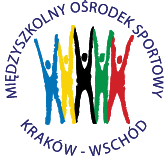 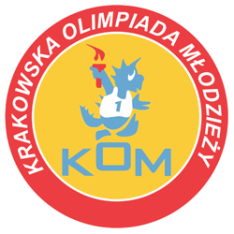 Adres: Centrum Rozwoju Com Com Zoneul. Ptaszyckiego 6 – P 09,  31 – 979 Krakówtel: 693 507 504,   email:  biuro@kom.krakow.plwww.kom.krakow.plKraków, 21.10.2022r.Sprawozdanie KOM 2022/2023Igrzyska Dzieci w mini piłce ręcznej dziewcząt Miejsce: Boiska sztuczne MOS Kraków Wschód, hala Com Com Zone ul. Ptaszyckiego 6Termin: 26.09-21.10.2022Ilość szkół: 9Ilość uczestników: 108TERMINARZ ROZGRYWEKTabela końcowa - klasyfikacja do współzawodnictwa - dziewczętaData:GodzinaMecz pomiędzy:Wynik:Tabela:26.09.2022PoniedziałekEliminacje Gr. 1Boisko MOS KrakówWschód, os. Szkolne 399.309.5510.2010.4511.1011.3512.0012.2512.5013.15SP 91 – SP 89Molla – SP 85 SP 91 – SP 31SP 89 – MollaSP 85 – SP 31SP 91 – MollaSP 89 – SP  85Molla – SP 31SP 85 – SP 91SP 31 – SP 8914:112:113:01:131:06:56:15:00:92:2Grupa 11m. SP 91          8    42:62m. Molla         6    35:83m. SP 89          3    10:304m. SP 85          2      3:275m. SP 31          1      2:21Awans: SP 91 i KSP Molla27.09.2022WtorekEliminacje Gr. 2Boisko MOS KrakówWschód, os. Szkolne 399.309.5510.2010.4511.1011.35Gortat – JadwigaSP 101 – SP 80Gortat – SP 80Jadwiga – SP 101Gortat – SP 101Jadwiga – SP 807:010:11:93:143:136:13Grupa 21m. SP 101      6     37:72m. SP 80        4     23:173m. Gortat      2     11:224m. Jadwiga   0        9:34Awans: SP 101 i SP 8021.10.2022PiątekFinałCOM COM ZONE9.3010.0010.3011.00SP 91 – SP 80SP 101 – KSP MollaSP 80 – SP 101SP 91 – KSP Molla23:04:92:1314:51m. SP 912m. KSP Molla3m. SP 1014m. SP 80MiejsceSzkołaPunkty do współzawodnictwa1SZKOŁA PODSTAWOWA Nr 91122Katolicka Szkoła Podstawowa im. J.B. Molli103SZKOŁA PODSTAWOWA Nr 10194SZKOŁA PODSTAWOWA Nr 8085-6SZKOŁA PODSTAWOWA Nr 896,55-6SZKOŁA PODSTAWOWA M. Gortata6,57-8SZKOŁA PODSTAWOWA Nr 854,57-8Katolicka Szkoła Podstawowa Jadwiga4,59SZKOŁA PODSTAWOWA Nr 313